                                          Новыйгод к нам мчится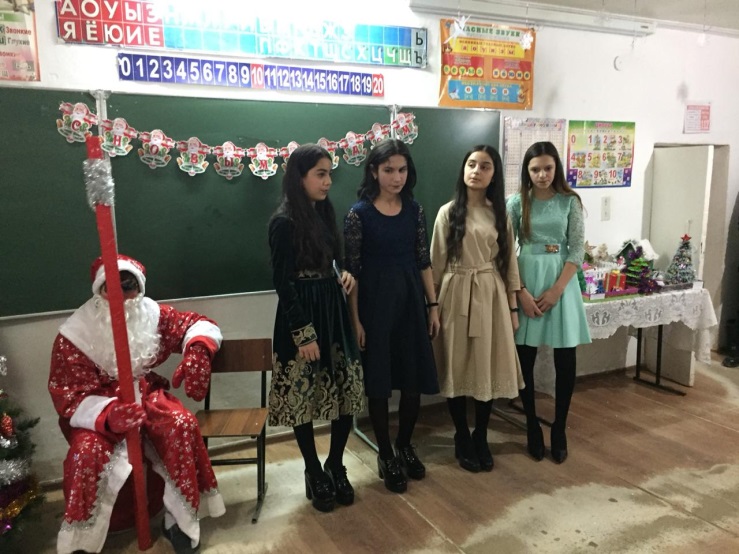 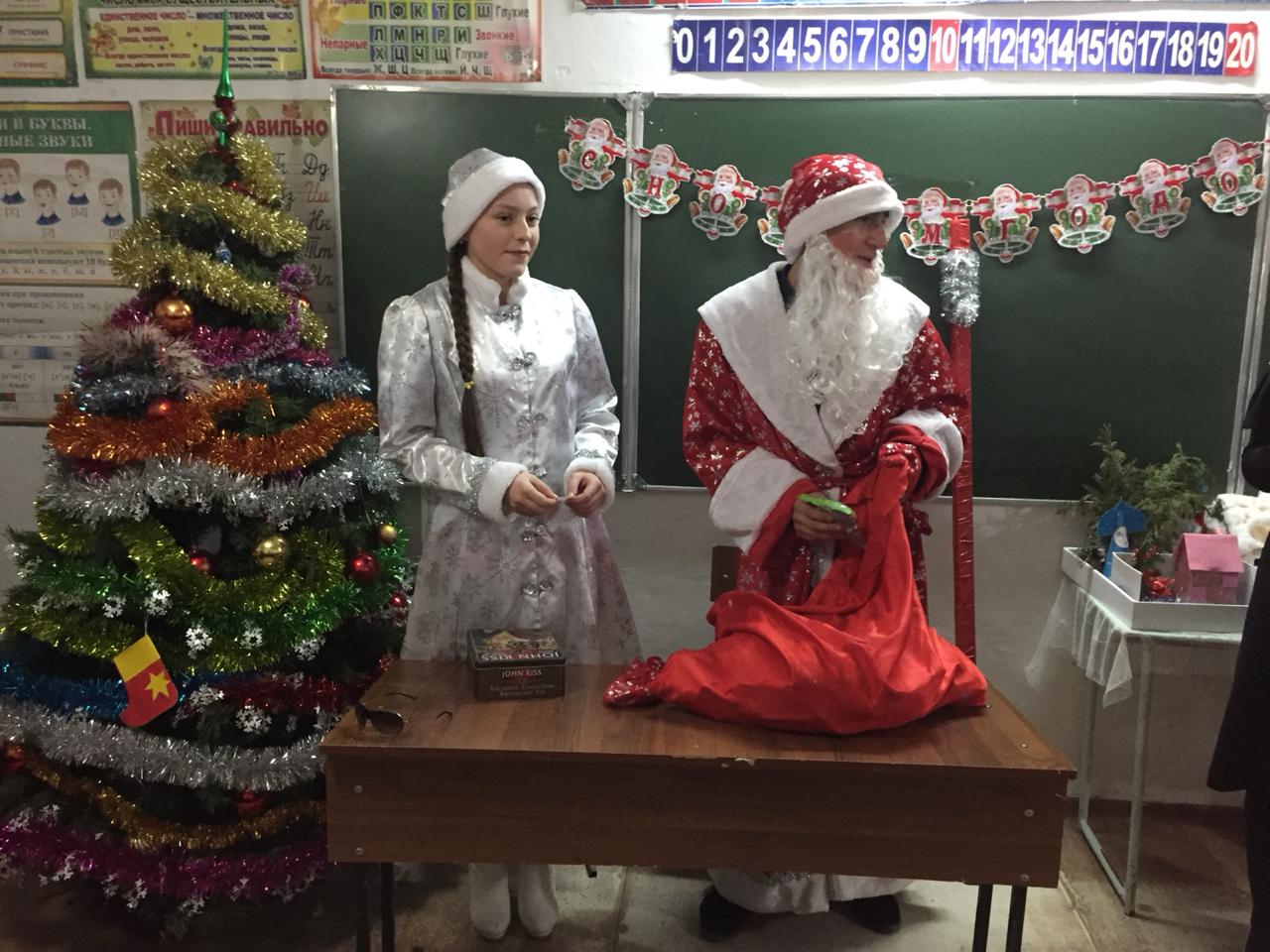 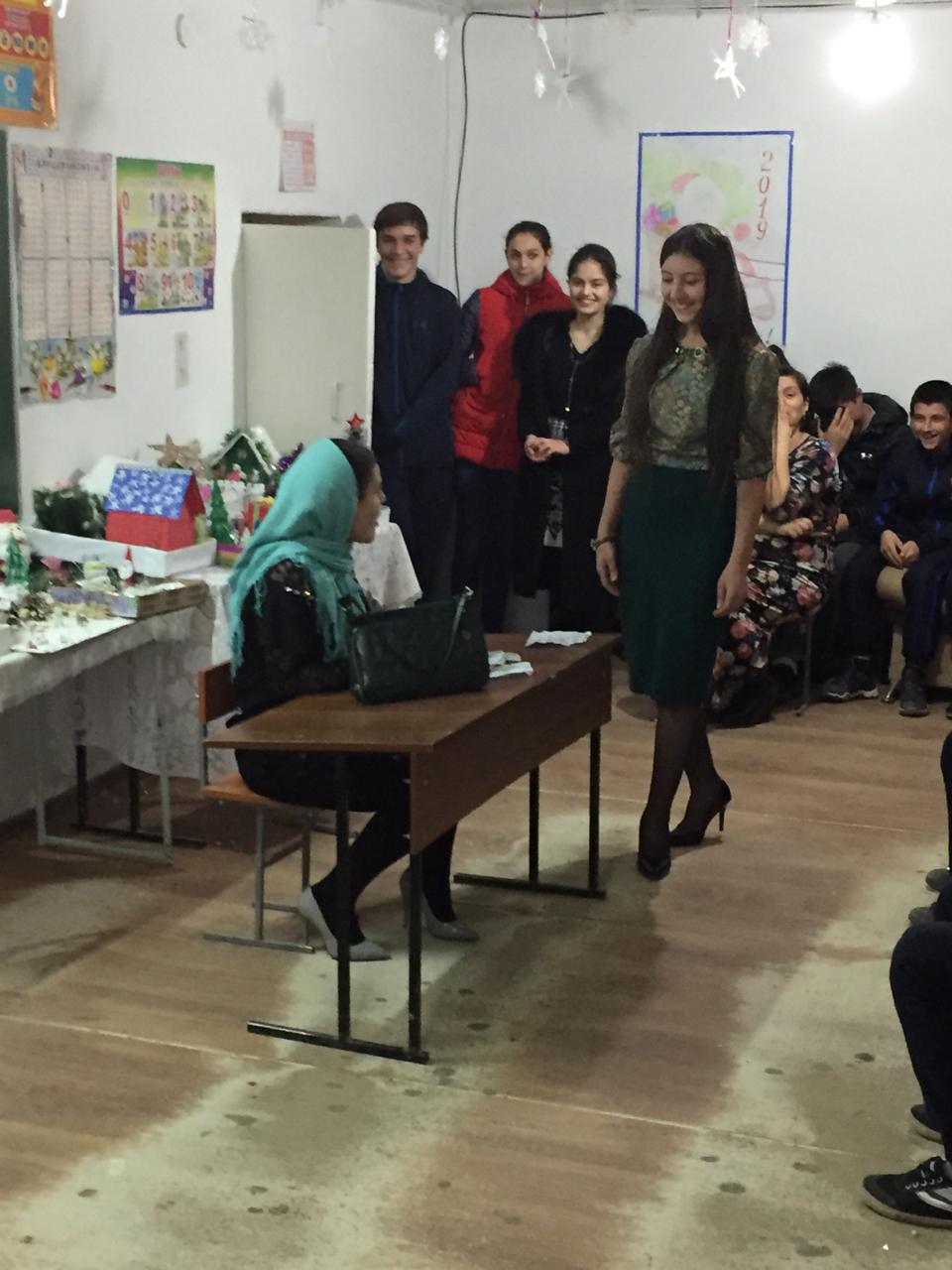 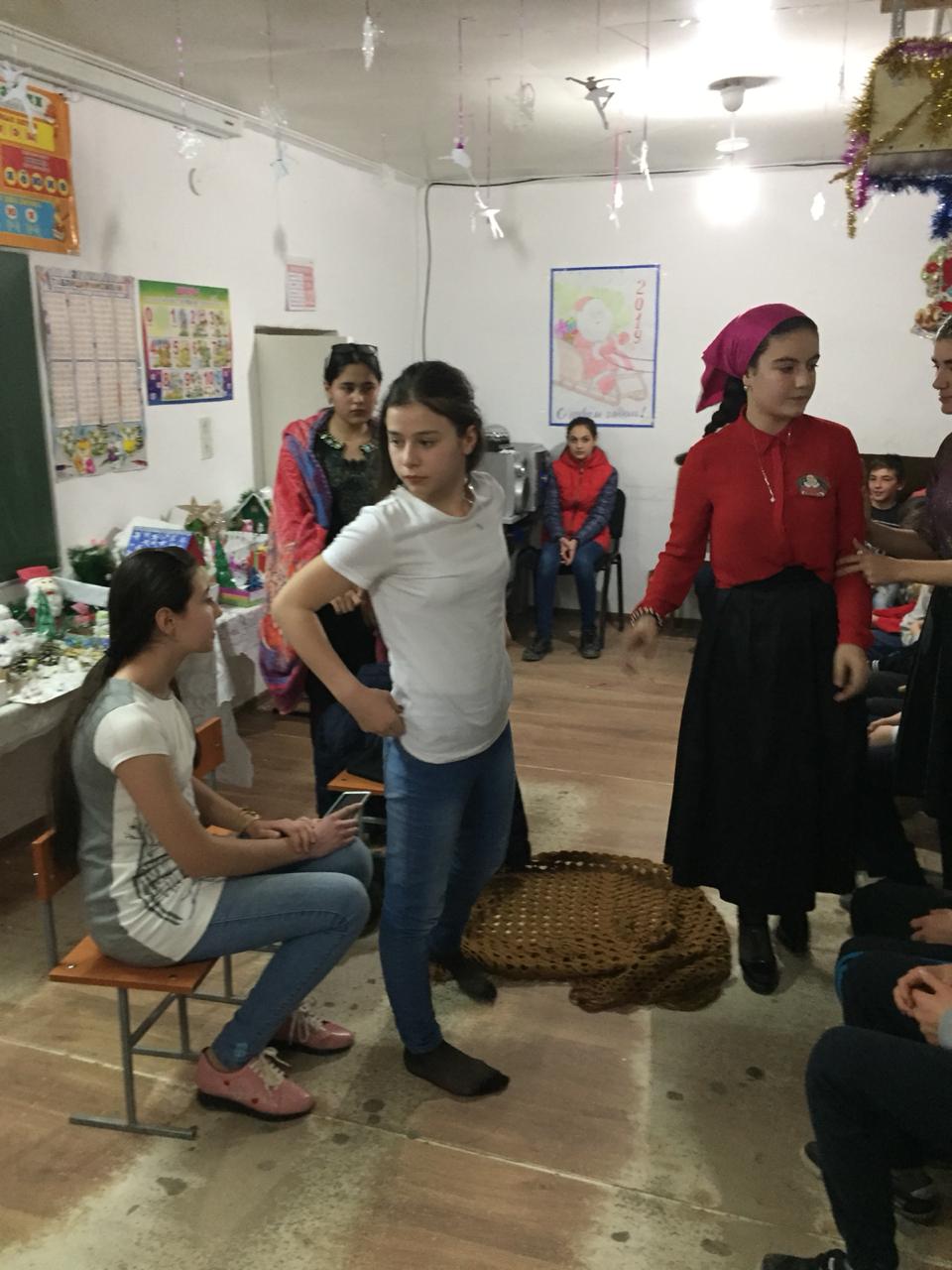 